PENERAPAN MODEL PEMBELAJARAN KOOPERATIF TIPE COURSE REVIEW HORAY (CRH) BERBANTUAN MEDIA LEMBAR KERJA SISWA (LKS) UNTUK MENINGKATKAN AKTIVITAS DAN HASIL BELAJAR SISWA PADA MATA PELAJARAN ILMU PENGETAHUAN SOSIAL (IPS) DI KELAS IX C SMP NEGERI 1 SUKASADA TAHUN AJARAN 2016/2017Tri Satya LaksanaProgram Studi Pendidikan Ekonomi, Fakultas EkonomiUniversitas Pendidikan GaneshaSingaraja, Indonesiae-mail: manktri3@yahoo.co.idABSTRAKPenelitian ini bertujuan untuk mengetahui (1) peningkatan aktivitas, dan (2) hasil belajar IPS (Ilmu Pengetahuan Sosial) siswa melalui penerapan model pembelajaran kooperatif tipe CRH (Course Review Horay) pada siswa kelas IX C SMP Negeri 1 Sukasada tahun ajaran 2016/2017. Penelitian ini merupakan penelitian tindakan kelas yang dilaksanakan dalam dua siklus dengan tahapan-tahapan setiap siklus meliputi perencanaan, tindakan, observasi dan evaluasi, serta refleksi. Data aktivitas belajar dikumpulkan dengan metode observasi dan data hasil belajar dikumpulkan melalui metode tes yang dianalisis dengan menggunakan analisis deskriptif kuantitatif. Hasil penelitian menunjukkan bahwa, (1) penerapan model pembelajaran kooperatif tipe CRH dapat meningkatkan aktivitas belajar siswa yang ditunjukkan dengan rata-rata skor aktivitas belajar siklus I sebesar 13,93 dengan kategori cukup aktif selanjutnya meningkat menjadi 17,18 dengan kategori aktif pada siklus II. (2) penerapan model pembelajaran kooperatif tipe CRH dapat meningkatkan hasil belajar siswa yang ditunjukkan dengan rata- rata skor hasil belajar siklus I sebesar 73,83 dengan   kategori cukup selanjutnya meningkat menjadi80,88 dengan kategori baik pada siklus II.Kata Kunci: Aktivitas belajar, hasil belajar dan model pembelajaran kooperatif tipe CRHABSTRACTThis research aims to know (1) raising activities, and (2) the results of learning economic subject through the implementation of cooperative learning model type CRH (Course Review Horay) for student in IX C class SMP negeri 1 Sukasada on academic year 2016/2017. This research is the research action class which  is  done  in  two  cycle  with  phases  of  every  cycle  include planning,  action,  observation and evaluation, as well as a reflection. Learning activity data collected by observation and learning outcomes data collected through the test method were analyzed using quantitative descriptive analysis. The results of the research show that (1) the implementation of cooperative learning model type CRH can be increasing the activity of student learning which shown with an average of the scores of learning activities first cycle is 13,93 with the category of quite active next increased to 17,18 with the category of activein second cycle. (2) the implementation of cooperative learning model type CRH can be increasing the student result of learning which shown with an average of the scores of learning result first cycle is 73,83 with the category of enough next increased to 80,88 with the category of good on second cycle.Keywords: Learning activities, learning outcomes and cooperative learning model type CRHPENDAHULUANPembelajaran pada hakekatnya merupakan proses komunikasi dua arah, mengajar  dilakukan  oleh  pihak  guru sebagai pendidik, sedangkan belajar dilakukan oleh peserta didik atau siswa. Sejalan  dengan  hal  tersebut,  Syaiful Sagala, (2009:61), menyatakan bahwa pembelajaran adalah “membelajarkan peserta didik dengan menggunakan atau menerapkan asas pendidikan ataupun teori belajar  yang  mana  pembelajaran merupakan penentu terpenting dan utama dalam keberhasilan pendidikan.”Tujuan pembelajaran adalah perubahan    perilaku    yang    positif    danpermanen   dari   siswa   setelah   mengikutipembelajaran, seperti perubahan yang secara  psikologis  akan  tampil  dalam tingkah laku yang dapat diamati melalui alat indra oleh orang lain baik tutur katanya, motorik  maupun  gaya  hidupnya  (Masnur,2007). Sejalan dengan hal tersebut dalam pembelajaran, perumusan tujuan adalah yang  utama  dan  setiap  proses pembelajaran senantiasa diarahkan untuk mencapai tujuan   yang ditetapkan.  Untuk itu,  proses  pembelajaran  harus direncanakan dengan memperhatikan komponen pendukung pembelajaran agar terciptanya suatu pembelajaran yang berkualitas.Menurut Suyanto dan Djihad Hisyam (2010:81), “komponen-komponen pembelajaran antara lain: a) tujuan pembelajaran, b) bahan pembelajaran, c) metode pembelajaran, d) media pembelajaran,  e)  guru  dan  pendidik,  f) siswa, g) penilaian dan evaluasi.” Komponen-komponen pembelajaran tersebut harus mampu berinteraksi dan membentuk sistem yang saling berhubungan, sehingga mampu menciptakan proses pembelajaran yang berkualitas. Sejalan dengan keadaan tersebut,  salah  satu  komponen pembelajaran yaitu seorang guru dan pendidik  sebagai  pelaksanaan  pendidikan di lapangan, sangat menentukan keberhasilan dalam mencapai tujuan pendidikan. Tidak hanya berfungsi sebagai pelaksana kurikulum, guru juga sebagai pengembang kurikulum hingga memahamikurikulum   merupakan   suatu   hal   yang mutlak. Selain hal tersebut pemilihan komponen lainnya seperti, bahan pembelajaran, media, metode hingga evaluasi pembelajaran perlu diperhatikan agar sesuai dengan karakteristik siswa sehingga tujuan pembelajaran yang direncanakan dapat tercapai. Pendapat serupa disampaikan oleh Pribadi (2011:15), yang menyatakan bahwa “proses pembelajaran adalah suatu peristiwa yang sengaja direncanakan agar dapat memudahkan individu dalam menempuh suatu proses belajar.”Dalam proses pembelajaran di kelas terdapat  bahan kajian yang  dipergunakanuntuk    kelancaran    suatu    pembelajarantersebut. Ilmu Pengetahuan Sosial (IPS) merupakan  suatu  bahan  kajian  terpadu yang  merupakan  penyederhanaan, adaptasi, seleksi dan modifikasi diorganisasikan dari konsep-konsep ketrampilan-ketrampilan Sejarah, Geografi, Sosiologi, Antropologi, dan Ekonomi (Pusat Kurikulum, 2003). Pendapat serupa disampaikan oleh Supardi (2011) menjelaskan bahwa ruang lingkup mata pelajaran IPS di Sekolah Menengah Pertama (SMP) merupakan perpaduan dari berbagai cabang ilmu-ilmu sosial, ilmu humaniora, dan masalah-masalah sosial baik berupa fakta, konsep, dan generalisasi untuk mengembangkan aspek kognitif, psikomotor, afektif, dan nilai-nilai spiritual yang dimiliki oleh peserta didik. Ciri khas IPS sebagai mata pelajaran pada jenjang SMP adalah disusun secara terpadu, memiliki tujuan agar peserta didik dapat memperoleh pemahaman yang lebih luas dan mendalam pada bidang ilmu yang berkaitan (Permendiknas Nomor 22 Tahun2006).  Tujuan  utama    pembelajaran  IPSadalah untuk mengembangkan potensi peserta didik agar peka terhadap masalah sosial yang terjadi di masyarakat, memiliki sikap mental positif terhadap perbaikan segala ketimpangan yang terjadi, dan terampil mengatasi setiap masalah yang terjadi   sehari-hari   baik   yang   menimpa dirinya sendiri maupun yang menimpa masyarakat (Pusat Kurikulum, 2006). Dengan demikian, IPS memiliki peranan yang  sangat  penting.  Berdasarkan  tujuandari pendidikan IPS tersebut, dibutuhkan suatu pembelajaraan yang mampu menjembatani tercapainya tujuan tersebut. Agar  pembelajaran  IPS  benar-benar mampu memberikan pembekalan kemampuan  dan keterampilan dasar  bagi siswa untuk menjadi manusia dan warga negara yang baik, maka kemampuan dan keterampilan guru dalam memilih dan menggunakan berbagai model, metode dan strategi pembelajaran senantiasa terus ditingkatkan.Hasil penelitian awal pembelajaran Ilmu Pengetahuan Sosial (IPS) yang dilakukan  di  kelas  IX  C  SMP  Negeri  1Sukasada dapat digambarkan proses pembelajaran belum mencapai tujuan yangmaksimal, hal ini dapat dilihat dari hasil dan aktivitas belajar siswa berdasarkan Kriteria Ketuntasan Minimal (KKM) yaitu 75 untukmata   pelajaran   IPS.   Rendahnya   hasil belajar   siswa   dapat   dilihat   dari   hasilUlangan Tengah Semester (UTS) pada semester I siswa kelas IX C SMP Negeri 1Sukasada. Dari 32 orang siswa di kelas IXC, ada sejumlah 23 (71,36%) orang siswa yang  memperoleh  nilai  di  bawah  KKM, serta  sejumlah  9  (28,12%)  orang  siswa yang sudah mencapai nilai di atas KKM dengan nilai ulangan tertinggi 80 dan terendah 45, sedangkan aktivitas belajar siswa masih rendah yang dapat dilihat dari antusiasme siswa dalam mengikuti pembelajaran yang kurang, seperti melaksanakan aktivitas yang tidak mendukung  proses  pembelajaran, bercanda dan   mengobrol diluar materi pembelajaran yang dapat menggangu proses pembelajaran, selain hal tersebut minat belajar yang dimiliki siswa yang kurang, karena aggapan pembelajaran IPS yang membosankan dengan materi yang luas dan bersifat menghafal menyebabkan siswa kurang aktif dalam pembelajaran di kelas serta ditambah kurangnya pemanfaatan media yang mendukung pembelajaran.Berdasarkan administrasi nilai-nilai siswa untuk mata pelajaran IPS, rata-rata angka ini masih di bawah nilai Kriteria Ketuntasan Minimal (KKM). Hal ini diduga karena: 1) pada umumnya guru pendidikan IPS adalah guru bidang studi, tetapi dalamlingkungan ilmu-ilmu sosial belum ada guru khusus  yang  berlatar  belakang  IPS. Padahal      guru   IPS   adalah   guru   yang mampu mengintegrasikan ilmu-ilmu sosial dan nilai-nilai dikaitkan dengan setting masyarakat dimana sekolah itu berada. 2) diduga penggunaan metode pembelajaran masih konvensional sehingga dalam pelaksanaan pembelajaran guru masih mendominasi (teacher centered) sebagai sumber informasi sedangkan siswa hanya sebagai pendengar dan pencatat. 3) keterlibatan siswa selama proses pembelajaran  masih  kurang,  pada umumnya siswa bersikap pasif serta takut atau malu bertanya apabila mengalami kesulitan dalam pelajaran.4) materi yang banyak dengan waktu yang sedikit dalam pembelajaran IPS  menyebabkan perhatian siswa terhadap materi yang diajarkan masih kurang sehingga siswa cepat bosan. 5) media Pembelajaran yang digunakan guru dalam mengajar hanya menggunakan buku paket  dengan  jumlah  yang  terbatas sehingga proses pembelajaran kurang efektif.Berpijak dari permasalahan di atas, untuk  meningkatkan  Kriteria  KetuntasanMinimal  (KKM)  maka  diperlukan  upayayang bersifat inovatif terkait dengan karakteristik anak didik dan karakteristik mata pelajaran IPS seperti yang dijelaskan di atas. Salah satu model yang dianggap cocok  dan  model  ini  memperoleh dukungan emperis (penelitian yang relevan dari Boby H.Pane dan Nur Mei Aditio) adalah model pembelajaran Kooperatif tipe Course Review Horay (CRH). Dalam pembelajaran kooperatif siswa bukan saja sebagai objek, tetapi juga sebagai subjek secara aktif dan kreatif memecahkan permasalahan  secara  kritis  dan bermanfaat. Menurut Stahl (dalam Trianto,2007) pembelajaran secara kooperatif mampu    merangsang    dan    menggugahpotensi    siswa    secara    optimal    dalamsuasana belajar pada kelompok-kelompok sosial yang terdiri dari empat sampai limaorang.        Dalam    model    pembelajarankooperatif  guru  bukan  lagi  berperan sebagai satu-satunya narasumber pembelajaran,  melainkan  berperan sebagai  mediator,  fasilitator,  dinamisator,dan manajer pembelajaran. Salah satu model pembelajaran yang ditawarkan adalah   kooperatif   tipe   Course   Review Horay (CRH).Menurut  Kurniasih dan Sani (2015)model pembelajaran Course Review Horay (CRH) merupakan model pembelajaran yang dapat menciptakan suasana kelas menjadi  meriah  dan  menyenangkan karena setiap siswa yang dapat menjawab benar maka siswa tersebut diwajibkan berteriak ‘‘hore’’ atau yel-yel lainya yang disepakati. Model CRH juga merupakan salah satu model pembelajaran kooperatif yang bersifat menyenangkan dan meningkatkan kemampuan siswa dalam berkompetisi secara positif dalam pembelajaran, selain itu juga dapat mengembangkan  kemampuan  berpikir kritis siswa, serta membantu siswa untuk mengingat konsep yang dipelajari secara mudah. Model pembelajaran CRH dapat digunakan guru untuk mengubah suasana pembelajaran di dalam kelas dengan lebih menyenangkan, sehingga siswa merasa lebih tertarik karena dalam model pembelajarn CRH ini, apabila siswa dapat menjawab secara benar maka siswa tersebut diwajibkan meneriakan kata “hore” ataupun yel-yel yang disukai dan telah disepakati oleh kelompok maupun individu siswa itu sendiri.Mengingat karakteristik siswa sekolah menengah pertama berada pada tahap awal operasional formal masih diperlukan juga penggunaan media dalam pelaksanaan pembelajaran khususnya model pembelajaran Course Review Horay (CRH) ini untuk meningkatkan aktivitas hingga  hasil  belajar  siswa.  Salah  satu media sederhana yang digunakan adalah Lembar Kerja Siswa (LKS). Menurut Prastowo  (2012:205),  salah  satu  fungsi LKS adalah “sebagai bahan ajar yang mempermudah peserta didik untuk memahami materi yang diberikan.” Dengan Kembar Kerja Siswa (LKS) siswa lebih langsung  memahami  konsep pembelajaran, jika siswa hanya berpedoman pada buku paket, siswa tidak terlalu fokus dengan materi pembelajaran yang diajarkan, karena buku paket membahas  materi  secara  luas.  Denganadanya bantuan LKS dapat mengetahui seberapa besar dan mampu siswa memahami materi yang diberikan.Berdasarkan pemaparan di atas dapat  diatasi  dengan  melakukan  suatutindakan yang memberikan alternatif bagi guru  dalam mengatasi kesulitan-kesulitandalam pembelajaran di kelas, maka dicoba diangkat judul “Penerapan Model Pembelajaran   Kooperatif    Tipe    CourseReview  Horay  (CRH)  berbantuan  MediaLembar     Kerja     Siswa     (LKS)     untukMeningkatkan Aktivitas dan Hasil Belajar Siswa pada Mata Pelajaran Ilmu Pengetahuan Sosial (IPS) di Kelas IX C SMP  Negeri  1  Sukasada  Tahun  Ajaran2016/2017”.Penelitian ini bertujuan untuk 1) peningkatan  aktivitas  belajar  siswa  kelas IX C SMP Negeri 1 Sukasada dalam mata pelajaran IPS dengan penerapan model pembelajaran  kooperatif  tipe  Course Review Horay (CRH) berbantuan media Lembar Kerja Siswa (LKS), 2) peningkatan hasil belajar siswa kelas IX C SMP Negeri1 Sukasada dalam mata pelajaran IPS dengan penerapan model pembelajaran kooperatif   tipe   Course   Review   Horay (CRH) berbantuan media Lembar Kerja Siswa (LKS).METODEPenelitian ini dirancang dengan menggunakan Penelitian Tindakan Kelas (PTK) yang dilaksanakan dalam dua siklus guna meningkatkan aktivitas dan hasil belajar siswa. Penelitian ini dilaksanakan dalam  dua  siklus,  dan  setiap  siklusnya terdiri atas empat tahap kegiatan yaitu: (1) perencanaan,  (2)  tindakan,  (3)  observasi dan evaluasi, (4) refleksi.Sebelum melakukan penelitian, peneliti    mengadakan    pengidentifikasianmasalah yang bertujuan untuk menemukan permasalahan  dan  kendala-kendala  baikyang dialami oleh siswa maupun guru yang mengampu mata pelajaran IPS di kelas IXC  SMP  Negeri  1  Sukasada  tahun  ajaran2016/2017.Rencana   tindakan   pada   penelitian   ini adalah  rencana  kolaborasi  dengan  gurumata pelajaran IPS, menganalisis masalahyang      ditemukan      dalam      observasi,merencanakan pengimplementasian model kooperatif   tipe   CRH   (Course   Review Horay) untuk mengatasi masalah yang muncul, menyiapkan instrumen aktivitas dan hasil belajar siswa. Pelaksanaan kegiatan pembelajaran dengan pengimplementasian model pembelajaran kooperatif   tipe   CRH   (Course   Review Horay)      akan  dilaksanakan  dalam beberapa   kali   yang   terdiri   dari   lima tahapan yaitu, Guru memfasilitasi siswa untuk melakukan tanya jawab mengenai materi yang sedang dibahas, selanjutnya guru memberi arahan kepada siswa untuk membentuk kelompok belajar yang terdiri dari 4-5 orang.Guru memberikan siswa ringkasan materi dan suatu permasalahan (dalam bentuk LKS) kepada tiap-tiap kelompok untuk dipecahkan besama. Guru menunjuk salah satu kelompk untuk persentasi dan siswa lainnya diberi kesempatan untuk menanggapinya. Untuk menguji pemahaman siswa disuruh membuat kartu atau kotak sesuai dengan kebutuhan dan diisi dengan nomor secara acak. Guru memberikan kuis kepada masing-masing siswa, untuk mengetahui sejauh mana pemahaman siswa  terhadap materi yang diberikan.Observasi atau pengamatan terhadap siswa dilakukan pada saat berlangsungnya kegiatan belajar mengajar di dalam kelas untuk mengamati proses pembelajaran berlangsung. Hal-hal yang diobservasi pada pelaksanaan siklus I dalam penelitian ini adalah melakukan penilaian terhadap aktivitas siswa dengan mengisi lembar observasi aktivitas siswa, dan kendala- kendala ataupun permasalahan yang ditemukan selama pelaksanaan tindakan siklus I.   Observasi yang dilaksanakan dibantu oleh seorang guru yang mengampu mata pelajaran Kewirausahaan. Evaluasi dilaksanakan pada setiap akhir pembelajaran dan akhir siklus, dalam hal ini yang dievaluasi adalah hasil belajar siswa dengan  memberikan  tes  esay  untuk  tes akhir pembelajaran, dan tes obyektif dan soal esai pada saat ujian siklus.Refleksi dilakukan pada tiap akhir siklus, dasar refleksi adalah hasil observasi aktivitas dan hasil belajar. Hasil refleksi siklus pertama ini digunakan sebagai dasaruntuk memperbaiki atau menyempurnakan perencanaan dan pelaksanaan pada siklus selanjutnya.Lokasi        penelitian        ini dilakukan   di   kelas   IX   C   SMP   N   1Sukasada,   yang   beralamat   di   JalanJelantik Gingsir, no 26 Sukasada. Subjek dalam   penelitian   ini   adalah   siswa-siswikelas IX C SMP Negeri 1 Sukasada yangberjumlah 32 orang pada semester I (ganjil)tahun pelajaran 2016/2017. Adapun yang menjadi objek dalam penelitian ini adalah aktivitas  dan  hasil  belajar  Ilmu Pengetahuan Sosial (IPS)    siswa-siswi kelas IX C SMP Negeri 1 Sukasada, pada semester    I    (ganjil)    tahun    pelajaran2016/2017 melalui penerapan model pembelajaran    kooperatif     tipe    CourseReview  Horay  (CRH).  Jenis  dan  sumberdata  (1)  jenis  data  menurut  sumbernya yang digunakan dalam penelitian ini adalahdata primer,   berupa data aktivitas belajardan data hasil belajar siswa serta penerapan model pembelajaran CRH (2) jenis  data  menurut  sifatnya  yang digunakan dalam penelitian ini adalah jenis data kuantitatif, berupa data hasil belajar siswa, dan data aktivitas belajar. Metode pengumpulan data yang digunakan dalam penelitian ini adalah (1) metode observasi digunakan untuk mengumpulkan data aktivitas belajar siswa dalam proses pembelajaran di kelas. Alat pengumpulan datanya  berupa  lembar  observasi mengenai   aktivitas   belajar   siswa,   (2) metode dokumentasi digunakan dokumentasi digunakan untuk mengumpulkan data jumlah siswa kelas IX C yang berjumlah 32 orang siswa yang terbagi berdasarkan jenis kelamin laki-laki berjumlah  15  orang,  sedangkan perempuan  17  orang  di  SMP  Negeri  1Sukasada, (3) metode tes digunakan untuk menilai hasil belajar  yang  diberikan guru pada siswa dalam jangka waktu tertentu, untuk mengukur hasil belajar siswa pada akhir tiap siklus.Teknik analisis data yang digunakan pada penelitian ini adalah analisis deskriptif kuantitatif. Data aktivitas siswa diamati dan dicatat dalam lembar observasi penilaian aktivitas belajar siswa untuk mengukur aktivitas belajar yang dilakukan pada setiappertemuan, selanjutnya dianalisis secara deskriptif  kuantitatif.  Kriteria  yang digunakan dalam menggolongkan aktivitas belajar siswa disusun berdasarkan rata-rataSiswa   (DSS)   dengan   rumus   sebagai berikut.DSS =Jumlah total nilai yang dicapai siswaskor aktivitas belajar siswa secara klasikal(X), Mean ideal (Mi), dan Standar DeviasiJumlah total skor maksimum100%ideal   (SDi).   Menurut   Koyan   (2012:24) rumus untuk Mi dan SDi adalah sebagai berikut.Mi =   x (skor tertinggi ideal + skor terendah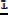 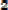 ideal)SDi  =       x  (skor  tertinggi  ideal  –  skor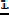 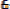 terendah ideal)Keterangan : Mi =  Mean ideal (angka rata- rata ideal)SDi =  Standar  Deviasi  idealHasil data aktivitas yang terkumpul, selanjutnya akan dihitung rata-rata skor aktivitas belajar siswa secara klasikal ( ).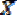 Menurut Sudjana (2004:109), rumus untuk menghitung rata-rata skor aktivitas belajar siswa   secara   klasikal   adalah   sebagai berikut. =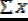 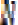 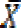 Keterangan :       = Rata-rata skor aktivitas siswa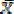     =   jumlah   seluruh   skor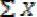 aktivitas siswaN    = jumlah siswa Selanjutnya.   Data   hasil   belajar   siswa diperoleh   setelah   diterapkannya   model pembelajaran  Kooperatif  tipe  CRH,  yaitu melalui tes hasil belajar. Menurut Sudjana, (2004:109), rumus untuk menghitung skor rata-rata kelas () adalah sebagai berikut.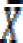  =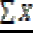 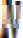 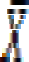 Keterangan :             = Nilai rata-rata (mean)    = jumlah total skor siswa N	= jumlah siswa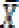 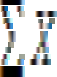 Ketuntasan   hasil   belajar   siswa   dapatdihitung dengan menghitung Daya SerapKetuntasan   Belajar   (KB)   siswa   dapatditentukan  dengan  menggunakan  rumus sebagai berikut.KB = Jumlah siswa yang tuntas 100%Jumlah siswa yang ikut tesIndikator keberhasilan penelitian tindakan kelas untuk mengetahui hasil belajar siswa berpedoman pada Kriteria Ketuntasan Minimal   (KKM)   yang   telah   ditetapkan dalam  mata  pelajaran   IPS  bagi  siswa kelas IX SMP Negeri 1 Sukasada yaitu dengan KKM sebesar 75.HASIL DAN PEMBAHASAN HasilHasil  perolehan  data  aktivitas belajar pada pelaksanaan proses pembelajaran siklus I pertemuan pertama di kelas IX C menunjukkan bahwa siswa yang aktivitas belajar paling besar berada pada kategori cukup aktif sebanyak 14 orang (43,75%),   diikuti   oleh   kategori   sangat kurang aktif sebanyak 8 orang (25,00%), sedangkan untuk aktivitas paling kecil berada pada kategori sangat aktif tidak ada (0,00%). Sedangkan pada pelaksanaan proses pembelajaran pertemuan kedua di kelas IX C menunjukkan bahwa adanya peningkatan aktivitas belajar siswa yang dapat dilihat dari jumlah aktivitas belajar siswa paling besar berada pada kategori cukup aktif sebanyak 9 orang (28,13%), kategori sangat aktif yang semulanya tidak ada   mengalami   peningkatan   menjadi   6 orang (18,75%), sedangkan untuk aktivitas paling kecil berada pada kategori sangat aktif sebanyak 4 orang (12,50%).selengkapnya dapat dilihat pada tabel 1 berikut ini.Tabel  1.  Aktivitas  Belajar  Siswa  pada  Mata  Pelajaran  IPS  Siklus  I  Pada  PertemuanPertama dan KeduaKategoriAktivitas Belajar Siklus IPertemuan I                                      Pertemuan IIJumlah           Persentase         Jumlah Siswa            PersentaseBerdasarkan hasil analisis belajar siswa pada siklus I dengan pokok bahasan lembaga keuangan bank dan lembaga keuangan bukan bank, diperoleh data hasil belajar siswa siklus Ilebih  jelasnya  dapat  dilihat  pada  tabel  2 sebagai berikut.Tabel 2. Hasil Belajar Siswa pada Mata Pelajaran IPS Siklus IBerdasarkan pada tabel 2 di atas, menunjukkan  bahwa  hasil  belajar  siswa yang  paling  besar  berada  pada  kategori baik  sebanyak  15  orang  (46,87%),  dan diikuti  oleh  kategori  cukup  sebanyak  8belajar  paling  kecil  berapa  pada  kategori.sangat   kurang   baik   sebanyak   2   orang(6,25).Kriteria  Ketuntasan  minimal  (KKM)mata   pelajaran   IPS   di   SMP   Negeri   1yang dinyatakan tuntas dapat dilihat pada tabel            3            sebagai            berikut.Tabel 3. Sebaran Frekuensi Ketuntasan Hasil Belajar Siswa dalam Pembelajaran IPSpada Siklus IBerdasarkan table 3 di atas dapat diketahui bahwa jumlah siswa yang berada pada kategori tuntas   sebanyak 18 orang (56,25%) dan berada pada kategori tidak tuntas sebanyak 14 orang (43,75).Hasil  perolehan  data  aktivitas belajar pada pelaksanaan proses pembelajaran siklus II pertemuan pertama di kelas IX  C menunjukkan bahwa siswa yang aktivitas belajar paling besar berada pada  kategori  sangat  aktif  dengan  aktifsebanyak 9 orang (32,14%), diikuti oleh kategori sangat kurang aktif sebanyak 5 orang (17,86%), sedangkan untuk aktivitas paling kecil berada pada kategori sangat aktif sebesar 1 orang (3,57%). Sedangkan pelaksanaan proses pembelajaran pertemuan  kedua  di  kelas  IX  C menunjukkan bahwa adanya peningkatan aktivitas  belajar  siswa  yang  dapat  dilihat dari jumlah aktivitas belajar siswa paling besar  berada  pada  kategori  sangat  aktifsebanyak  12  orang  (40,00%),  diikuti kategori aktif sebanyak 7 orang (21,87%), sedangkan   untuk   aktivitas   paling   kecilberada pada kategori sangat kurang aktif tidak ada (0,00%).Selengkapnya   dapat   dilihat   pada tabel 4 sebagai berikut.Tabel 4. Data Aktivitas Belajar Siswa pada Mata Pelajaran IPS Siklus IIKategoriAktivitas Belajar Siklus IIPertemuan I                                      Pertemuan IIBerdasarkan hasil analisis belajar siswa pada siklus II dengan pokok bahasan perdagangan internasional dan dampaknya terhadap   perekonomian,   diperoleh   datahasil belajar siswa siklus II, dan lebih jelasnya dapat dilihat pada tabel 5 sebagai berikut.Tabel 5. Hasil Belajar Siswa pada Mata Pelajaran IPS Siklus IIBerdasarkan analisis tabel 5 di atas,menunjukkan bawa hasil belajar siswa pada siklus II mengalami peningkatan yang dapatdilihat dari jumlah hasil belajar siswa palingbesar berada pada kategori baik sebanyak14 orang (43,75%), dan diikuti oleh kategori sangat baik sebanyak 10 orang (31,25%),sedangkan untuk hasil belajar paling kecilberapa pada kategori sangat kurang baiktidak ada (0,00%).Kriteria  Ketuntasan  Minimal  (KKM)mata  pelajaran     IPS  di  SMP  Negeri  1Sukasada adalah 75. Maka jumlah siswa yang dinyatakan tuntas dapat dilihat padatabel            6            sebagai            berikut.Tabel 6. Sebaran Frekuensi Ketuntasan Hasil Belajar Siswa dalam Pembelajaran IPSpada Siklus IINo.                 Keterangan                                                        Siklus II 	                Frekuensi                              Persentase 	Berdasarkan tabel 6 di atas dapat diketahui bahwa jumlah siswa yang berada pada kategori tuntas    sebanyak 26 orang (81,25%) dan berada pada kategori tidak tuntas sebanyak 6 orang (18,75).Dari data tersebut, penelitian ini sudah memenuhi standar ketuntasan klasikal  yang  ditetapkan  SMP  Negeri  1Sukasada untuk mata pelajaran IPS yaitu dengan  KKM  75.  Dengan  diterapkannyamodel pembelajaran CRH siswa dapat memahami     materi     pelajaran     denganmudah, selain itu siswa mempunyai tanggung jawab penuh terhadap tugas yang diberikan pada guru sehingga siswa dapatmengembangkan kemampuannya secara optimal.PembahasanHasil Penelitian Tindakan Kelas (PTK) yang dilaksanakan dua siklus ini menunjukkan terjadinya peningkatan aktivitas dan hasil belajar siswa pada mata pelajaran Ilmu Pengetahuan Sosial (IPS) setelah penerapan model pembelajaran Course Review  Horay (CRH) pada siswa kelas IX C SMP Negeri 1 Sukasada.Pada siklus I pertemuan pertama rata-rata  aktivitas  belajar  siswa  sebesar12,22% dan pada pertemuan kedua mengalami   peningkatan   sebesar   3,41%menjadi 15,63%, dengan demikian dapat disimpulkan    bahwa    rata-rata    aktivitasbelajar siswa pada siklus I adalah sebesar13,93%. Apabila dikonversikan ke dalam penggolongan    aktivitas    belajar    siswaberada pada kategori cukup aktif.  Hal ini menunjukkan bahwa aktivitas belajar siswamasih rendah sehingga perlu adanya perbaikan agar aktivitas belajar siswa meningkat.    Pada   siklus    II    pertemuanpertama rata-rata aktivitas belajar siswa sebesar   16,89%   dan   pada   pertemuankedua   mengalami   peningkatan   sebesar0,57% menjadi 17,46%, dengan demikian dapat disimpulkan bahwa rata-rata aktivitasbelajar siswa pada siklus II adalah sebesar17,18%. Bila dikonversikan ke dalam penggolongan    aktivitas    belajar    siswaberada  pada  kategori  aktif.  Berdasarkanhasil analisis data tersebut, dapat diketahui bahawa terjadi peningkatan aktivitas belajar siswa pada siklus II. Berdasarkan hasil tersebut dapat dibandingkan antara siklus I dan  siklus  II  yaitu  skor  aktivitas  belajar siswa   mengalami   peningkatan   sebesar3,25%.Berdasarkan pelaksanaan pada siklus I dan siklus II aktivitas belajar siswa mengalami peningkatan, Pada siklus II aktivitas belajar siswa sudah mengalami peningkatan dimana siswa sudah menunjukkan ketekunan dalam pembelajaran dengan berani dalam mengajukan pertanyaan kepada teman maupun guru apabila ada hal yang belum mereka pahami dalam proses pembelajaran berlangsung, Selain itu dalam proses pembelajaran siswa telah menunjukkan keaktifan dalam menyampaikan gagasan atau pendapat di kelas, perhatian siswa terhadap materi pembelajaran dengan bantuan  media  LKS  dan  diskusi pemahaman Course Review Horay manjadi lebih aktif, serta semua siswa dapat bekerjasama  pada  saat  berdiskusi kelompok hingga persentasi sehingga alokasi waktu pelaksanaan diskusi dapat berjalan dengan efektif.Peningkatan   hasil   belajar   siswa dapat dilihat dari adanya peningkatan rata- rata kelas sebesar 7,05% dari 73,83% dengan   kategori   cukup   pada   siklus   I menjadi 80,88% pada siklus II dengan kategori baik. Ketuntasan belajar klasikal pada siklus I sebanyak 13 orang (65%) mengalami peningkatan pada siklus II menjadi 17 orang (85%) siswa yang tuntas.Berdasarkan pada data tersebut, tampak terjadi perbaikan hasil belajar. Dari penilaian pada proses pembelajaran siswa mencoba untuk terus aktif karena dalam hal ini guru memberikan bimbingan kepada siswa yang mengalami kesulitan dan memberikan penghargaan dalam bentuk motivasi yaitu, tepuk tangan dan bahkan hadiah kepada siswa yang aktif dalam proses pembelajaran terutama saat diskusi Course    Review    Horay    (CRH)    untukmenumbuhkan pemahaman siswa terhadap materi pembelajaran.Peningkatan   aktivitas   belajar   dan hasil belajar siswa sejalan dengan pernyataan Trianto (2009:59) menjelaskan bahwa  “pembelajaran  kooperatif merupakan  model  pembelajaran  yang dapat meningkatkan kinerja siswa dalam tugas-tugas akademik, unggul dalam membantu siswa memahami konsep- konsep yang sulit, dan membantu siswa menumbuhkan kemampuan berpikir kritis.” Berdasarkan  hasil  tindakan  pada  siklus  I dan siklus II dapat dikatakan bahwa pengimplementasian model pembelajaran kooperatif tipe Course Review Horay (CRH) dapat meningkatkan aktivitas dan hasil belajar  siswa  kelas  IX  C  SMP  Negeri  1Sukasada pada mata pelajaran IPS tahun ajaran 2015/2016.Penelitian  ini  sejalan  dengan penelitian Boby H.Pane pada tahun 2013 dengan       judul       “Penerapan       ModelPembelajaran Course Review Horay dalamMeningkatkan Hasil Belajar Ekonomi SiswaKelas VIII SMP Negeri 2 Habinsaran Tahun Ajaran 2012/2013”. Hasil penelitian menunjukkan   bahwa   penerapan   model CRH dapat meningkatkan hasil belajar siswa. Hal ini terlihat dari adanya peningkatan yang terjadi pada setiap siklus yakni hasil belajar meningkat dari siklus I diperoleh  nilai  rata-rata  adalah  sebesar67,5. Selanjutnya pada siklus II diperoleh rata  –  rata  sebesar  75,06.  Penelitian  ini juga  sejalan  dengan  penelitian  Nur  Mei Aditio pada tahun 2014 dengan judul “Penerapan Metode Course Review Horay (CRH) berbantu Media Prezi dalam Meningkatkan Aktivitas Belajar Akuntansi Siswa Kelas X AK 2 SMK Batik Perbaik Purworejo Tahun Ajaran 2013/2014.” Hasil penelitian menunjukkan bahwa penerapan model CRH (Course Review Horay) dapat meningkatkan aktivitas belajar siswa. Hal ini terlihat   dari   adanya   peningkatan   yang terjadi  pada  setiap  siklus  yakni  rata-rata skor aktivitas belajar siswa pada siklus I sebesar 66,10% meningkat sebesar 84,28% pada siklus II. Peningkatan aktivitas belajar siswa didukung dengan data hasil angket aktivitas belajar siswa. Berdasarkan data hasil  angket,  persentase setiap  item  yangdijawab siswa pada siklus I dan siklus II mengalami peningkatan. Hal tersebut menunjukan bahwa aktivitas siswa mengalami peningkatan.Jadi,    dapat    disimpulkan    bahwa penerapan model pembelajaran kooperatiftipe     Course     Review     Horay     (CRH)berbantuan media LKS (Lembar Kerja Siswa) dapat meningkatkan aktivitas dan hasil belajar siswa kelas IX C SMP Negeri 1Sukasada tahun ajaran 2016/2017..SIMPULAN DAN SARANBerdasarkan hasil dan pembahasan pada  bab IV yang  telah  dilakukan,  dapat ditarik kesimpulan hal-hal sebagai berikut.1. Penerapan     model     pembelajaran koopereatif tipe Course Review Horay (CRH) dapat meningkatkan aktivitas belajar siswa pada mata pelajaran IPS kelas IX C SMP Negeri 1 Sukasada. Hal ini dapat dilihat dari rata-rata aktivitas belajar siswa  secara klasikal pada siklus I sebesar 13,93% yang berada pada kategori cukup aktif dan mengalami peningkatan sebesar 3,25% pada siklus II menjadi 17,18% yang berada pada kategori aktif.2. Penerapan     model     pembelajaran koopereatif tipe Course Review Horay(CRH)    dapat    meningkatkan    hasilbelajar siswa pada mata pelajaran IPS kelas IX C SMP Negeri 1 Sukasada. Hal ini dapat dilihat dari rata-rata hasil belajar   siswa   secara   klasikal   pada siklus  I  sebesar  73,83%  dengan kategori cukup, jumlah siswa yang tuntas adalah sebanyak 18 orang (56,25%) dan jumlah siswa yang tidak tuntas sebanyak 14 orang (43,75%). Pada siklus II rata-rata hasil belajar siswa secara klasikal mengalami peningkatan menjadi 80,88% dengan kategori baik, jumlah siswa yang tuntas sebanyak   26   orang   (81,25%)   dan jumlah siswa yang tidak tuntas sebanyak 6 orang (18,75%).Adapun saran-saran yang dapat disampaikan adalah sebagai berikut.1.  Diharapkan kepada guru mata pelajaranIPS  agar  dapat  mengimplementasikanmodel pembelajaran Course Review Horay  (CRH)  dalam  pelaksanaan proses pembelajaran, karena model pembelajaran CRH ini dapat meningkatkan aktivitas dan hasil belajar siswa.2.  Dalam            menerapkan            model pembelajaran   Course   Review   Horay(CRH),  guru  diharapkan  memberikanbimbingan kepada individu yang belum mengerti    dan    mengarahkan    siswaselama          pelaksanaan          prosespembelajaran berlangsung agar tujuan pembelajaran yang diharapkan dapat tercapai dengan baik.DAFTAR PUSTAKAAbdul Majid. (2013). Perencanaan Pembelajaran. Bandung: Remaja Rosdakarya.Aditio,   Nur.   2014.   Penerapan   Metode Course Review Horay (CRH) berbantu Media Prezi dalam Meningkatkan Aktivitas Belajar Akuntansi Siswa Kelas X AK 2 SMK Batik  Perbaik  Purworejo  Tahun Ajaran 2013/2014. Tersedia pada eprints.uny.ac.id/15309/1/NUR%20MEI%20ADITIO-SKRIPSI.pdf(Diakses tanggal 30 November 2015)Arikunto, Suharsimi. 2001. Dasar-dasar evaluasi Pendidikan. Jakarta : BumiArsyad, A. 2002. Media Pembelajaran, edisi1.    Jakarta:    PT.    Raja   GrafindoPersada.Aksara.A.M, Sardiman. 2014. Interaksi dan Motivasi Belajar Mengajar. Jakarta: Rajawali Pers.Andi Prastowo. 2012. Panduan Kreatif Membuat Bahan Ajar Inovatif. Yogyakarta: Diva Press.Benny A. Pribadi. (2011). Model Desain Sistem Pembelajaran. Jakarta : Dian Rakyat.Daryanto. 2012. Penelitian Tindakan Kelas.Jakarta: PT. Prestasi Pustakaraya.Depdiknas. 2006. Kurikulum-2006Peraturan Mentri Pendidikan republik Indonesia Nomor 22tentang Standar Isi untuk satuanPendidikan Dasar dan Menengah. Jakarta: Media Makmur MajuMandiri-------. 2008.  Panduan Pengembangan Bahan Ajar. Jakarta:  Departemen Pendidikan Nasional Direktorat Pendidikan Dasar dan Menengah.Dimyati & Mudijono. 2006. Belajar dan Pembelajaran.  Jakarta:  Rineka Cipta.Hamalik, Oemar. 2012.Kurikulum dan Pembelajaran. Jakarta: PT Bumi Aksara.-------. 2004. Proses Belajar Mengajar.Jakarta: Bumi Aksara.Koyan, I Wayan. 2012. Statistik Pendidikan.Singaraja:   Universitas   PendidikanGanesha.Kurniasih,  Imas  dan  Berlin  Sani.  2015.Ragam Pengembangan Model Pembelajaran Untuk Peningkatan Profesionalitas Guru. Yogyakarta: Kata PenaMajid Abdul. 2013. Strategi Pembelajaran.Bandung. PT Remaja RosdakaryaMuslich,  Masnur.  2007.  KTSP Pembelajaran Berbasis Kompetensi dan Kontekstual. Jakarta: PT. Bumi AksaraPane, Boby. 2013. Penerapan Model Pembelajaran Course Review Horay dalam Meningkatkan Hasil Belajar Ekonomi Siswa Kelas VIII SMP Negeri 2 Habinsaran Tahun Ajaran2012/2013.         Tersedia         pada http://digilib.unimed.ac.id/13227 (Diakses pada 25 November 2015)Poerwadarminta, W.J.S. 2003. Kamus Umum Bahasa Indonesia. Jakarta: Balai PustakaPusat  Kurikulum,  Balitbang,  2003, Kurikulum Berbasis Kompetensi, Jakarta.Pusat Kurikulum. 2006. Paduan Pengembangan IPS Terpadu SMP/MTs. Jakarta: Balitbang Depdiknas.Pusat    Kurikulum    Balitbang    depdiknas.2007. Model Pembelajaran terpaduIPS. Jakarta:Ratumanan. 2002. Belajar dan Pembelajaran. FKIP Universitas Patimura Ambon: Unesa University Press.Rusman. 2011. Model-model Pembelajaran (mengembangkan profesionalisme guru). Jakarta: Rajawali PersSadiman, Arief S dkk. 2006. Media Pendidikan Pengertian, Pengembangan, dan Pemanfaatannya. Raja Grafindo. JakartaSanjaya, Wina. 2006. Strategi Pembelajaran.Jakarta: Kencana Prenada Media Group.-------.   2009.   Penelitian   Tindakan   Kelas. Jakarta : KencanaPrenada Media Group.Sapriya. 2009. Pendidikan IPS Konsep dan Pembelajaran. Bandung: PT. RosdakaryaSardirman. 2005. Interaksi dan Motivasi Belajar Mengajar. Jakarta: PT. Raja Grafindo Persada.Slameto. 2010. Belajar dan Faktor-faktor yang Mempengaruhinya. Jakarta: Rineka Cipta.Suardi, Moh. (2015). Belajar dan Pembelajaran. Yogyakarta: CV Budi UtamaSudjana,   Nana,   2004.   Penilaian   Hasil Belajar Mengajar.Bandung:Remaja Rosdakarya Offiset.-------.  2006.  Penilaian  Hasil  Belajar Mengajar. Bandung: Remaja Rosdakarya  Offiset.Sugiarto dan Isti Hidayah. 2006. Hand Out: Workshop Pendidikan Matematika I. Semarang: Jurusan Matematika FMIPA UNNESSukardi,     2003.     Metodologi     Penelitian Pendidikan        Kompetensi        dan Praktiknya.Yogyakarta:PT.Bumi Aksara.Supardi.  2011.  Dasar-Dasar  Ilmu  Sosial.Yogyakarta: Penerbit Ombak. Suprijono,      Agus.     2009.     CooperativeLearning.     Yogyakarta:     PustakaPelajar.Sutirman. 2013. Media dan Model-model Pembelajaran Inovatif. Yogyakarta: Graha Ilmu.Suyanto    dan    Djihad    Hisyam.    2010.Pendidikan    Indonesia    MemasukiMilenium   III.   Yogyakarta:   AdicitaKarya Nusa.Suyatno. 2009. Menjelajah Pembelajaran Inovatif. Sidoarjo: Masmedia Buana Pust.Syaiful  Sagala.  2009. Konsep  dan  MaknaPembelajaran. Bandung : AlfabetaTrianto. 2007. Model-model Pembelajaran Inovatif Berorientasi Konstruktivistik. Jakarta : Prestasi Pustaka.-------.  2009.  Mendesain  Model Pembelajaran Inovatif-Progresif. Jakarta:Kencana Prenada Media Group.-------. 2010, Model Pembelajaran Terpadu, Bandung, Bumi Aksara-------.  2011.  Mendesain  Model Pembelajaran Inovatif Progresif (konsep,   landasan   teoritis-praktis dan immplementasi pada kurikulum tingkat satuan pendidikan (KTSP). Jakarta: Kencana.Wang  Qiyun  &  Cheung  W.  Sum  (2003).Designing     hypermedia     learningenviroments. Dalam Chee, T.S & Wong,  A.F.L (Eds.),  Teaching  and Learning with Technology: An Asia- Pacific perspective (pp. 216-231). First Lok Yang Road, Singapore: Pearson Education Asia Pte. LtdSiswaSangat Aktif00,00618,75Aktif412,50618,75Cukup Aktif1443,75928,13Kurang Aktif818,75721,87Sangat Kurang Aktif025,00412,50Total32100,00%32100,00%No.RentanganKategoriJumlah SiswaPersentase185-100Sangat baik39,37275-84Baik1546,87365-74Cukup825,00455-64Kurang412,5050-54Sangat kurang26,25Jumlah32100,00%Rata-rata73,83KategoriCukupNo.Keterangan                                                        Siklus I 	             Frekuensi                                   Persentase 	Keterangan                                                        Siklus I 	             Frekuensi                                   Persentase 	Keterangan                                                        Siklus I 	             Frekuensi                                   Persentase 	1Tuntas1856,252Tidak Tuntas1443,76Jumlah Siswa32100,00%Jumlah SiswaPersentaseJumlah SiswaPersentaseSangat Aktif932,141240,00Aktif932,14721,87Cukup Aktif414,28620,00Kurang Aktif517,86516,67SangatKurang13,5700,00AktifTotal28100,00%30100,00%No.RentanganKategoriJumlah SiswaPersentase185-100Sangat baik1031,25275-84Baik1443,75365-74Cukup515,62455-64Kurang39,3750-54Sangat kurang00,00Jumlah32100,00%Rata-rata80,88KategoriBaik1Tuntas2681,252Belum Tuntas618,75Jumlah Siswa32100,00%